Name:					Period:		Job 36: Solving Quad by Completing the SquarePart 1: Lesson 9-5 TextbookPage 386:  6, 8, 10, 12, 14, 29, 32, 36								Part 2:  Algebra Regents Questions –                                  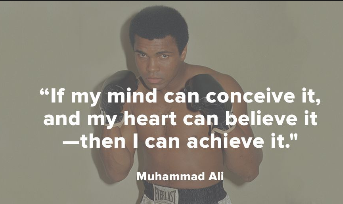 1. 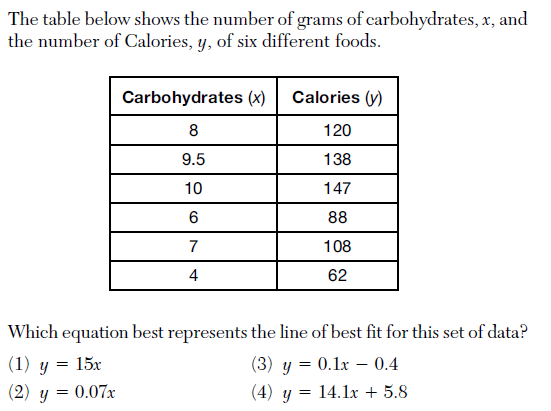 2. 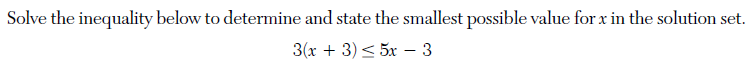 3. 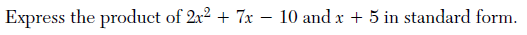 4. 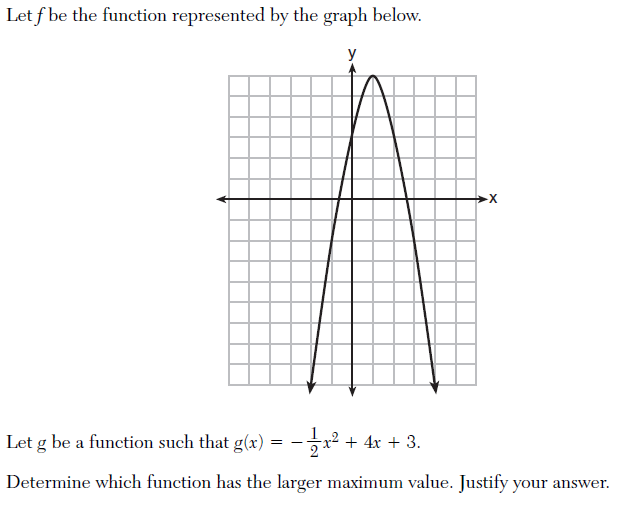 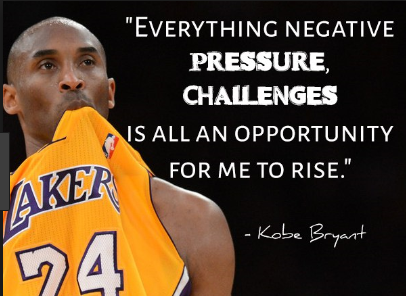 5. 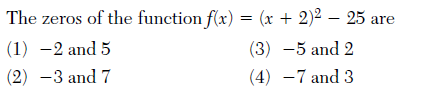 6.  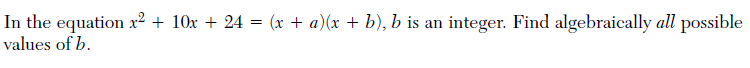 7.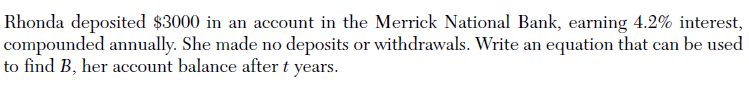 